Supplementary InformationAn automated workflow to screen alkene reductases using high throughput thin layer chromatography Brett M. Garabedian1,2,†, Corey W. Meadows1,2,†, Florence Mingardon3, Joel M. Guenther1,4, Tristan de Rond1,5, Raya Abourjeily3, Taek Soon Lee1,2,*1Joint BioEnergy Institute, 5885 Hollis Street, Emeryville, CA 94608, USA. 2Biological Systems & Engineering Division, Lawrence Berkeley National Laboratory, Berkeley, CA 94720, USA. 3Total Raffinage Chimie, 2 Pl. Jean Millier, 92400 Courbevoie, France4Sandia National Laboratories, Livermore, CA, USA5Department of Chemistry, University of California, Berkeley, Berkeley, CA 94720, USA†These authors contributed equally to this work.*Corresponding author: Dr. Taek Soon Lee, Joint BioEnergy Institute, 5885 Hollis St. 4th floor, Emeryville, CA 94608, USA; Phone: +1-510-495-2470, Fax: +1-510-495-2629, E-mail: tslee@lbl.govSupplementary Table S1.  Retention Factors (Rf) for bands and their identities within the TLC-Based screen for farnesol reduction.aRf calculated by center of each band migrates (cm) divided by migration of solvent front (cm).bBand measurements derived from Figure 5 and Supplementary Figure 5.cBand measurements derived from Figure 6.dDenotes Not Determined.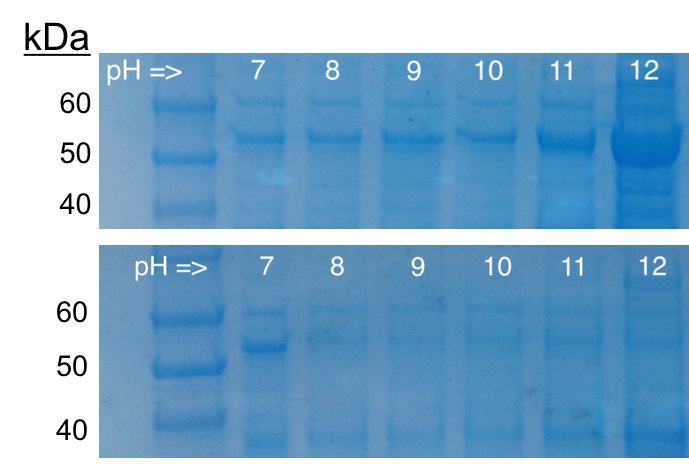 Supplementary Figure S1.  Heat treatment of cell lysates incubated as a function of pH.  As expected, increased protein recovery is observed with increased pH and buffered back to pH 7.4 (top).  However, protein yields are drastically reduced after the same heat-treated lysates are buffered to the enzyme’s slightly acidic pH optimum at 5.5 (bottom).  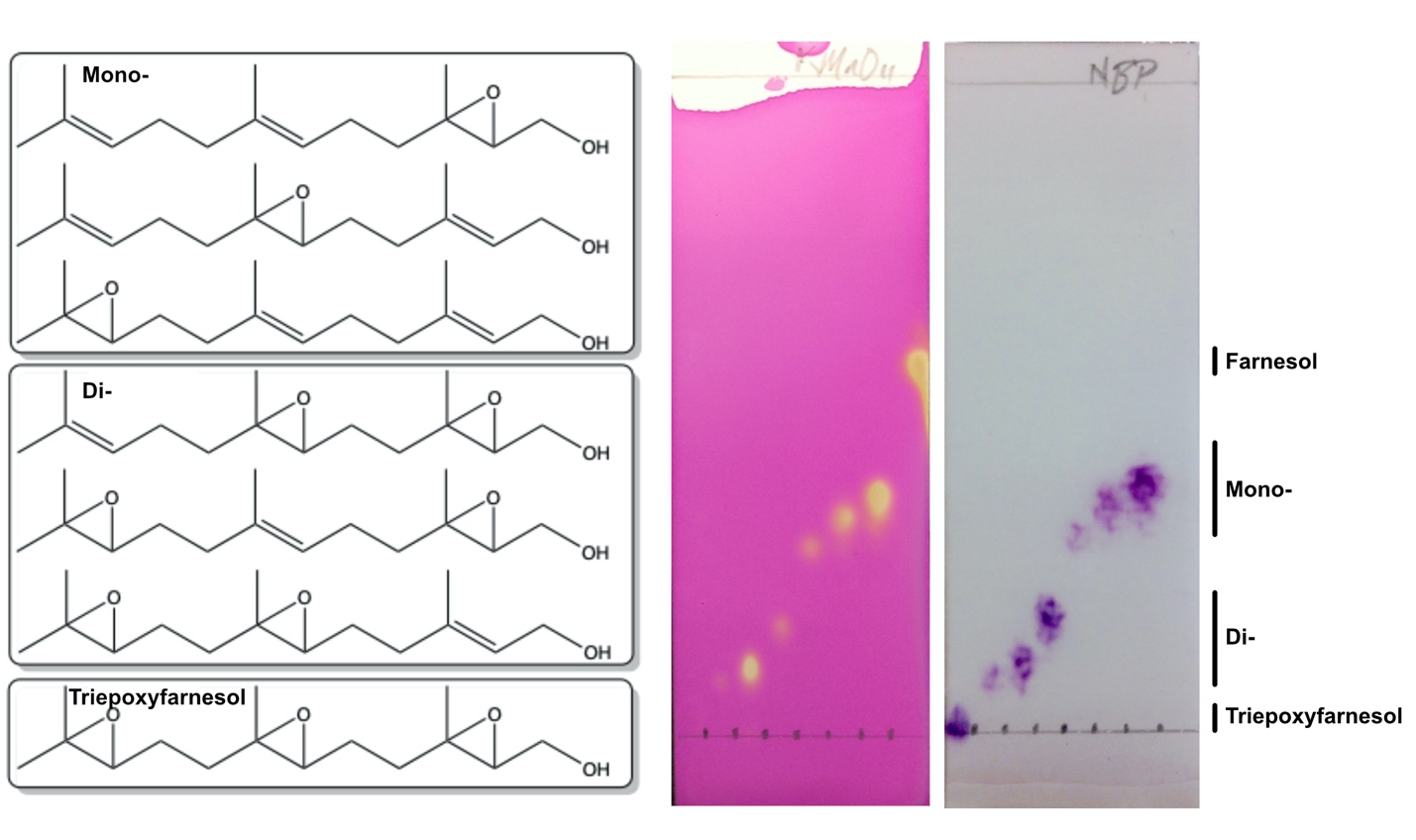 Supplementary Figure S2.  TLC analysis of farnesol and its oxidized derivatives: mono-, di- and triepoxyfarnesol (left panel).  Shown center is a plate stained using potassium permanganate to visualize prenyl groups. Shown right is an identical TLC plate stained with NBP, demonstrating the selectivity of the chromophore for epoxide products.  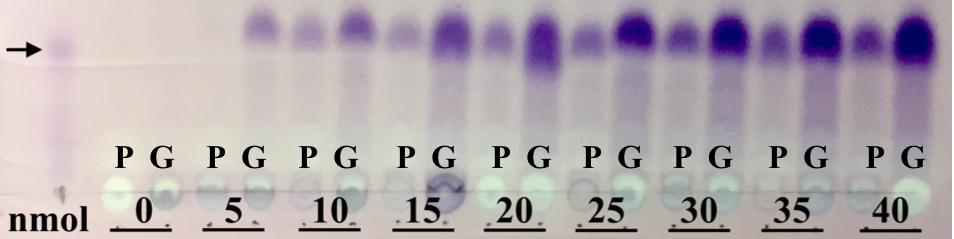 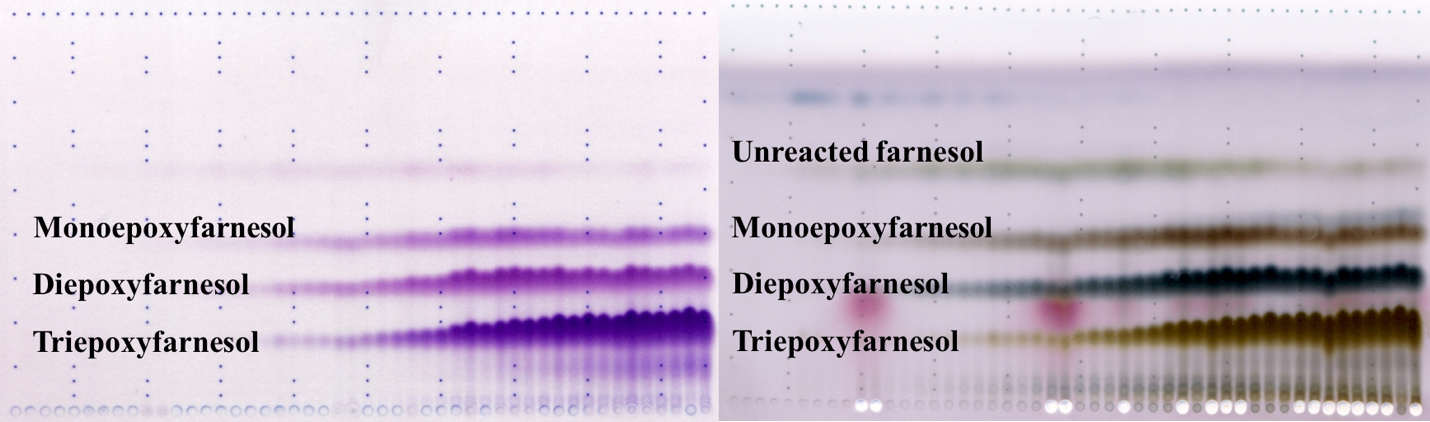 Supplementary Figure S3.  (Top) TLC comparison of farnesol extracted after incubation for 24 hours at 50°C using polypropylene- (P) or glass-coated (G) plates as a function of initial loading amount in nmol.  1 nmol of standard FOH was ran in parallel, as shown by the arrow. (Bottom) Time course assay showing separation of partially reduced farnesol products incubated with epoxidation reagents in 96-well glass-coated plates.  Products are derivatized with either NBP (left) to demonstrate epoxidation and derivatization or vanillin to reveal unreacted substrate (right).  The Rf for products are shown in Supplementary Table S1.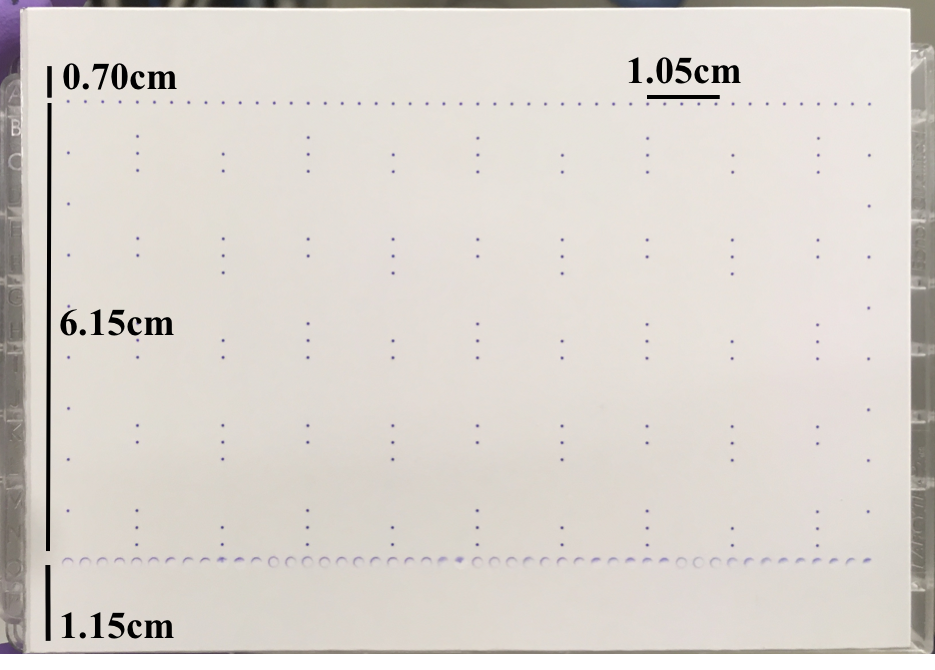 Supplementary Figure S4.    Acoustic printing of epoxyfarnesol products reconstituted in 2.5:3 (MeCN:H2O) onto a 8.0 x 11.0 cm silica-TLC plate affixed to a 384-well low dead volume (LDV) acoustic source plate.  The Coomassie stain followed product printing to be used as a guide for Rf calculation, with the solvent front line printed 0.70 cm from the top and the baseline printed 1.15 cm from the bottom of the LDV plate, allowing for 6.15 cm of migratory separation.  Five lanes are printed every 1.05 cm, fitting a total of 48 lanes with 0.81 cm margins.   The integrity of each Coomassie spotting lane is preserved, as each circular spot’s boundaries are preserved after products are printed onto the TLC plate.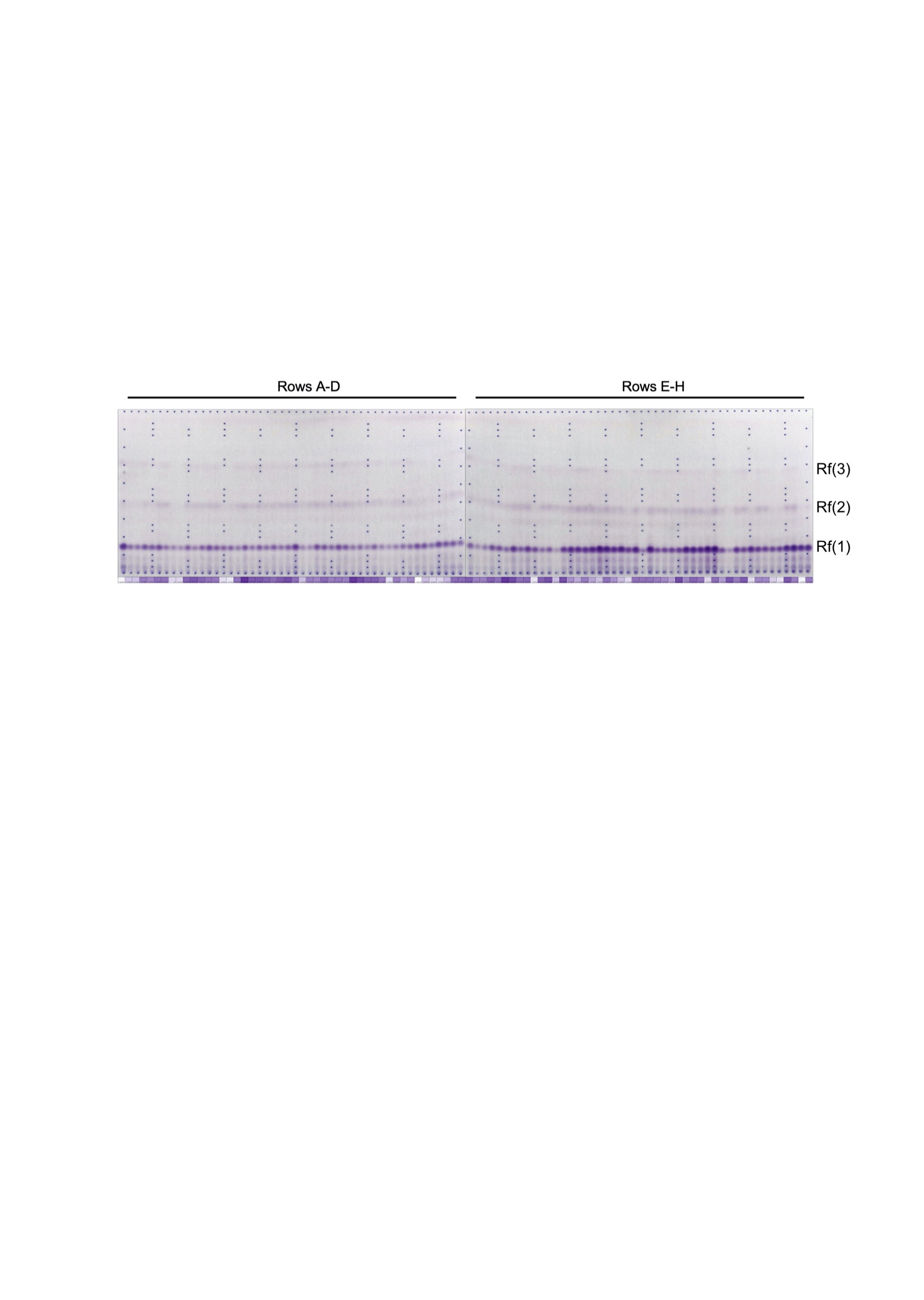 Supplementary Figure S5.    Preliminary application of the screen to a codon saturation mutagenesis library, L377X. The first 48 lanes on the left represent activities in mutants contained in rows A-D of a 96 well plate format; the other 48 lanes on the right represent activities in mutants contained in rows E-H. Epoxide derivatives of H0-, H2- and H4-FOH are indicated by Rf(1), Rf(2) and Rf(3), respectively. Protein concentration measured in each well via Bradford Assay is denoted under each TLC lane according to the color-coded legend in Figure 6. Following chromatographic separation, NBP-treated plates were heated in an oven at 100˚C for 10 min and developed with triethylamine. Band and IdentityBand and IdentityStandardsa,bRows A-Da,cRows E-Ha,cRf(1)Farnesol0.18 ± 0.020.18 ± 0.020.18 ± 0.02Rf(2)H2-Farnesol0.42 ± 0.030.38 ± 0.030.42 ± 0.03Rf(s2)N.D.d0.51 ± 0.040.45 ± 0.040.55 ± 0.04Rf(s3)N.D.d0.59 ± 0.060.51 ± 0.060.51 ± 0.06Rf(2)H4-Farnesol0.67 ± 0.020.63 ± 0.020.66 ± 0.02